ޖަދުވަލު 5`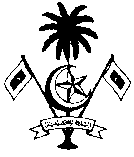 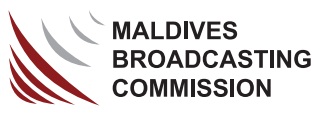 މޯލްޑިވްސް ބްރޯޑްކާސްޓިންގ ކޮމިޝަންމާލެ،ދިވެހިރާއްޖެ. މުޢާމަލާތްކުރާނެ އިސްފަރާތުގެ މަޢުލޫމާތު ފޯމުމުޢާމަލާތު ކުރާނެ އިސް ފަރާތުގެމުޢާމަލާތު ކުރާނެ އިސް ފަރާތުގެފުރިހަމަ ނަން: .........................................................................................އޮފީސް ފޯނު ނަންބަރު: .........................................................................ދާއިމީ އެޑްރެސް: .....................................................................................މޮބައިލް ނަންބަރު: ..................................................................................މިހަރު އުޅޭ އެޑްރެސް: ...........................................................................ފެކްސް ނަންބަރު: ...................................................................................ދ.ރ.އ ކާޑު ނަންބަރު: .........................................................................އީމެއިލް އެޑްރެސް: ................................................................................ރީބްރޯޑްކާސްޓް ކުރުމުގެ ގަވާއިދުގެ ދަށުން ޚިދުމަތްދިނުމުގެ އިސްފަރާތެއްގެ ހައިސިއްޔަތުން އުފުލަންޖެހޭ ޒިންމާތަކާއި، މަސްއޫލިއްޔަތުތައް އުފުލުމާއެކު ޖަވާބުދާރީވުމަށް އަހުރެން އެއްބަސްވެ ސޮއިކުރަމެވެ.ރީބްރޯޑްކާސްޓް ކުރުމުގެ ގަވާއިދުގެ ދަށުން ޚިދުމަތްދިނުމުގެ އިސްފަރާތެއްގެ ހައިސިއްޔަތުން އުފުލަންޖެހޭ ޒިންމާތަކާއި، މަސްއޫލިއްޔަތުތައް އުފުލުމާއެކު ޖަވާބުދާރީވުމަށް އަހުރެން އެއްބަސްވެ ސޮއިކުރަމެވެ.ސޮއި: ........................................................................................................ތާރީޚު: .......................................................................................................ލައިސަންސަށް އެދި ހުށަހަޅައިފައިވާ / ލައިސަންސް ލިބިފައިވާ ފަރާތުންލައިސަންސަށް އެދި ހުށަހަޅައިފައިވާ / ލައިސަންސް ލިބިފައިވާ ފަރާތުން............................................................................................... ގެ ނަމުގައި ލައިސަންސަށް އެދި ހުށަހަޅާފައިވާ ހުށަހެޅުމުގެ ދަށުން / ދޫކޮށްފައިވާ ލައިސަންގެ ދަށުން / ފޯރުކޮށްދޭ ޚިދުމަތާ ގުޅިގެން ޖަވާބުދާރީވާނޭ ފަރާތަކީ މަތީގައި ބަޔާންކޮށްފައިވާ ފަރާތްކަމުގައި ހަމަޖައްސައިފީމެވެ................................................................................................ ގެ ނަމުގައި ލައިސަންސަށް އެދި ހުށަހަޅާފައިވާ ހުށަހެޅުމުގެ ދަށުން / ދޫކޮށްފައިވާ ލައިސަންގެ ދަށުން / ފޯރުކޮށްދޭ ޚިދުމަތާ ގުޅިގެން ޖަވާބުދާރީވާނޭ ފަރާތަކީ މަތީގައި ބަޔާންކޮށްފައިވާ ފަރާތްކަމުގައި ހަމަޖައްސައިފީމެވެ.ސޮއި: .........................................................................................................ތާރީޚު: ........................................................................................................ފޯމް ބަލައިގަތް މުވައްޒަފު:ނަން: ......................................................... ސޮއި: ............................................... ތާރީޚު: .................................................